       Curriculum Newsletter     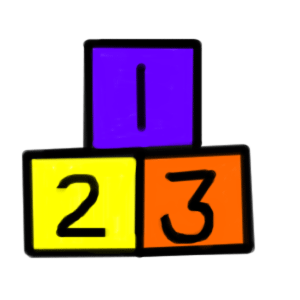 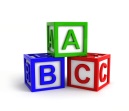 Year 6 September – October   2020*Continue to encourage your child to wash their hands thoroughly, bring in their own labelled hand sanitiser and tissues if necessary* Parents can book school dinners via the ‘SchoolGateway’ App Estimated time to be spent on homeworkTime spent on homework will vary from day to day and also from the beginning to the end of the school year. It is important to remember that it is the quality and not the quantity of homework that matters.  The following are guidelines for time spent at homework, including reading homework.  (This is the maximum time any child should spend on homework, which will be differentiated to take into account different abilities).Year 1 -  15-20 mins                 Year 6 - 40-50minYear 2 -  20-25 mins                 Year 7 (Term 1) -  60 – 75minsYear 3 -  20-30 mins                 Year 7 (Term 2/3) - 30 – 40minsYear 4 -  30-35 minsYear 5 -  30-40 minsLiteracy: The children will…Talking & Listening: Discuss school and classroom rules. Discuss what they already know and what they would like to find out about The Vikings. Use appropriate mathematical language to discuss their work and explain their thinking, e.g. How to approach a problem/which strategy to use?Use socially distanced role-play scenarios in learning to deal with conflict. Recognise and name the different qualities that make us and each other unique.Grammar: Spell words using plural patterns. Extend understanding of parts of speech with reference to nouns, adjectives, verbs, pronouns and prepositions. Punctuate sentences accurately using capital letters, speech marks and apostrophes.Writing:  Revise structure and language features of narrative writing. Read, plan and write a variety of narratives with emphasis on correct use of paragraphing. Pupils will write free-verse poetry within the theme “Enjoy. Discover. Share” on National Poetry Day (1st October). Revision and writing of recounts will be addressed throughout the term. Self and peer evaluations, drafting, editing and redrafting will be an ongoing focus. Comprehension: Apply strategies to determine the meaning of unknown words and phrases in a text. Explore poetry through comprehension becoming aware of a poem’s message and style. Practise the skill of summarising information through the use of Non-Fiction Readers based on the Vikings.Tips for parents: Grammar and spelling homework is reflective of learning in class and can be used to assist with rule reinforcement at home. Encourage children to draw spelling grids accurately and copy words legibly when using the LSCWC strategy for spellings.  Read and discuss your child’s reading books asking inferential questions and encouraging clear diction and expression. Numeracy: The children will…Revise place value - reading, writing and ordering numbers within 10,000 before increasing this number to 999,999. Practice and extension of addition and subtraction beyond 1,000. Investigate inverse operations regarding subtraction and addition. Introduce first decimal notation and adding and subtracting decimals. Have quick recall of all tables up to 10 x 10. Apply multiplication to TH, H, T, U.  Understand and explain the relationship between units of time e.g. minute/hour/day. Develop an understanding of am and pm and use appropriate notation. Read and write the time in 12-hour clock.  Visualise and explore nets of 3D shapes. Discuss and describe properties of cubes, cuboids, other prisms and pyramids, i.e. edges, faces and vertices.Mathematical Language: Use an Illustrated Maths Dictionary to record key mathematical vocabulary (relating to topics covered). This can be filled in throughout the year and should include thoughtful sketches to encourage the children to learn new terms. Tips for parents:Revise place value of TTh, Th, H, T, and U within 10,000 appreciating the value of each digit. Extend to numbers up to 999,999. Encourage children to practice using inverse operations when completing homework. Recognise and discuss 3D shapes at home and in the environment to reinforce properties. Speak to your child about adding and subtracting money and rounding. Continue to utilise online maths games e.g. mathsisfun.com/mangahigh.com for practice of times tables and other concepts. Google search “A Maths Dictionary for Kids” by Jenny Eather for definitions and interactive examples. Pupils to complete New Waves Maths activity daily. Parents to mark work using answers shared on Teams Files.World Around Us: The children will…Understand the purpose and structure of a timeline and record key events in Viking life.Identify the countries of origin of the Vikings. Locate the main Scandinavian countries on a map of Europe and discuss the location and features of these countries using geographical language. Discuss cause and effect in relation to why the Vikings may have left their homelands. Understand and explore primary and secondary sources of evidence. Tips for parents:Read non-fiction Viking books from your local library. Visit the Viking exhibition at the Ulster Museum. ICT: The children will…Discuss online safety using SMART Posters in the classroom. Learn to access class TEAMS and understand how class TEAMS will operate if required during class blended learning.Participate in touch typing practice. Be introduced to the features of an Excel spreadsheet. Manipulate data and investigate the effects of changing rules and parameters in order to solve problems. Be introduced to the Newsdesk facility on their MySchool homepage. They will be encouraged to comment on articles relating to current affairs and class topics.Tips for parents:Access the P6 Learning Zone on the School Website and the Newsdesk for relevant websites and resources. Religion: The children will…Contribute to creating a sacred space and be aware of this in their classroom.Practise Mass responses in class and at home.Learn about how God has a plan for us.Recall the story of Creation in Genesis and understand how to use a Bible as a source of prayer.Grasp the significance of God’s promise to Abram and His covenant with Noah.Recognise that the Gospels lead us to faith in Jesus Christ and to apply His teaching to our lives.Know how to find a Scripture passage in the Bible, e.g. the Acts of the Apostles.PDMU: The children will…Contribute to and take responsibility for creating and sustaining a positive learning climate.  Establish a classroom contract for working and interacting together. Examine the importance of ‘Healthy Habits’Understand and talk about the importance of being empathetic. Identify situations where conflict occurs and discuss constructive ways of dealing with them. Recognise and name their own and each other’s positive qualities.Participate in a series of ‘Mindfulness’PE: The children will…Participate in a range of ‘Games’ activities and circuit training.  Curriculum Meeting – Your class teacher will post information via TEAMS (21st September)National Poetry Day – 1st OctoberThe Arts: The children will…ART:  Use a mirror to study their faces and charcoal to create a self-portrait. Pay close attention to the positioning of facial features. Investigate Viking jewellery and illustrate their favourite piece using oil pastels. MUSIC:  A variety of music during relaxation sessions and ERIC. Become familiar with the sounds of some orchestral instruments and/or tuned percussion instruments. Understand graphic notation using sound grids.The Arts: The children will…ART:  Use a mirror to study their faces and charcoal to create a self-portrait. Pay close attention to the positioning of facial features. Investigate Viking jewellery and illustrate their favourite piece using oil pastels. MUSIC:  A variety of music during relaxation sessions and ERIC. Become familiar with the sounds of some orchestral instruments and/or tuned percussion instruments. Understand graphic notation using sound grids.FocusFocus